Директору Департамента по связям с общественностью и взаимодействию с правоохранительными органамиУведомление о проведении благотворительного мероприятияУведомляю Вас о проведении в г. _______________ благотворительного мероприятия.Цель благотворительного мероприятия Сбор добровольных пожертвований в Благотворительный фонд «Я РАСТУ СО СПОРТОМ» от физических или юридических лиц привлекаются в целях:- Оснащения спортивных залов и открытия школ единоборств Я РАСТУ СО СПОРОМ на базе детских домов, школ-интернат, муниципальных школ, их снабжения профессиональным спортивным инвентарем и экипировкой для проведения тренировочного процесса по самбо единоборствам, боевым искусствам и другим спортивным видам. В случае необходимости - проведения работ по косметическому ремонту помещений;- Привлечения максимально возможного числа детей и молодежи к занятию спортом, формированию у них устойчивого интереса к систематическим тренировкам и к здоровому образу жизни;- Социальной адаптации детей-сирот и детей из неблагополучных семей;- Патриотического воспитания молодежи;- Разностороннего содействия в различных сферах работы и функционирования учебных учреждений в форме благотворительной поддержки;- Оказания разносторонней поддержки учебным заведениям и в частности спортсменам из числа молодежи и детей в материальной и не материальной формах в том числе: организация трансфера и проживания для участников соревнований и тренерского состава; закупка дополнительного оборудования и инвентаря; закупка и пошив спортивной формы и экипировки; закупка и разработка различных материалов для проведения местных спортивных мероприятий.2.	Форма благотворительного мероприятия: Собрание волонтеров и благотворителей фонда для свободного выражения и формирования мнений, выдвижения предложений по различным вопросам спортивной, социальной и культурной жизни страны.Целью проведения благотворительного собрания является сбор добровольных пожертвований в Благотворительный фонд «Я РАСТУ СО СПОРТОМ». При этом указанный сбор добровольных пожертвований является коллективным обсуждением вопроса привлечения максимально возможного числа детей и молодежи к занятию спортом путем совершения участниками благотворительного мероприятия действий по призыву граждан к сбору средств и совершением последними конклюдентных действий по передаче средств. 3.	Место (места) проведения благотворительного мероприятия, маршруты движения участников _________________________- без использования транспортных средств;4.	Дата, время начала и окончания благотворительного мероприятия _____ 2020 с 10.00 до 21.00;5.	 Предполагаемое количество участников благотворительного мероприятия: 25-30 человек; 6.	Формы и методы обеспечения: организатором благотворительного мероприятия общественного порядка, организации медицинской помощи, намерение использовать звукоусиливающие технические средства при проведении благотворительного мероприятия звукоусиливающие и световое оборудование использоваться не будет;7.	Наименование организатора и его сведения: Благотворительный фонд «Я РАСТУ СО СПОРТОМ» Юр.адрес: 125315 г. Москва, Ленинградский пр-т, д. 80, корпус Г, пом. VII, тел.: 8(495)136-26-06; 7(977) 866-99-36 ИНН 7703416319/КПП 770301001; ОГРН 11677000642458.	Фамилии, имена и отчества лиц, уполномоченных организатором благотворительного мероприятия выполнять распорядительные функции по организации и проведению благотворительного мероприятия: Действующий представитель в БФ «Я РАСТУ СО СПОРТОМ» Доверенность ______ от ________/  _______________________________9.	Дата подачи уведомления о проведении благотворительного мероприятия 08.10.201910.	Что явилось причиной проведения благотворительного мероприятия? Добровольное волеизъявление сознательных граждан Российской Федерации, разделяющих идеи БФ «Я РАСТУ СО СПОРТОМ» в выше указных целях настоящего уведомления п.1. и ст. 4 ФЗ «О благотворительной деятельности благотворительных организациях».Уполномоченный организатором благотворительногомероприятия выполнять распорядительные функции                                                      ___________________________(фио представителя)____________________(тел представителя)bf-yars@mail.ruИсполнительный директор БФ «Я РАСТУ СО СПОРТОМ»Славина Е.Д. 8-977-895-36-96Дата ________________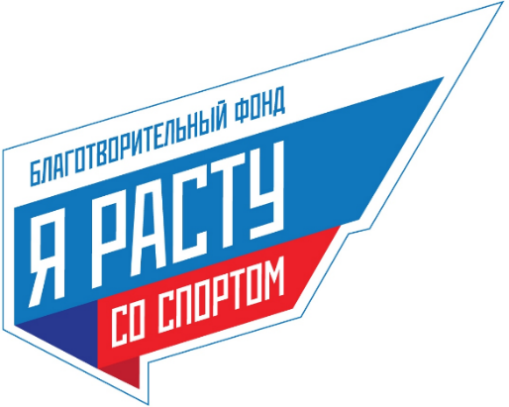 БЛАГОТВОРИТЕЛЬНЫЙ ФОНД«Я РАСТУ СО СПОРТОМ»всероссийское спортивно-благотворительное общественное движениеИНН 7703416319 КПП 770301001ОГРН 1167700064245№бн от __________125315 г. Москва, Ленинградский пр-т, д. 80, корпус Г, пом. VII http://ярастусоспортом.рф тел:8(495) 136-26-06; 7(977) 866-99-36 e-mail: bf-yars@mail.ru